I WEWNĄTRZSZKOLNY KONKURS FOTOGRAFICZNY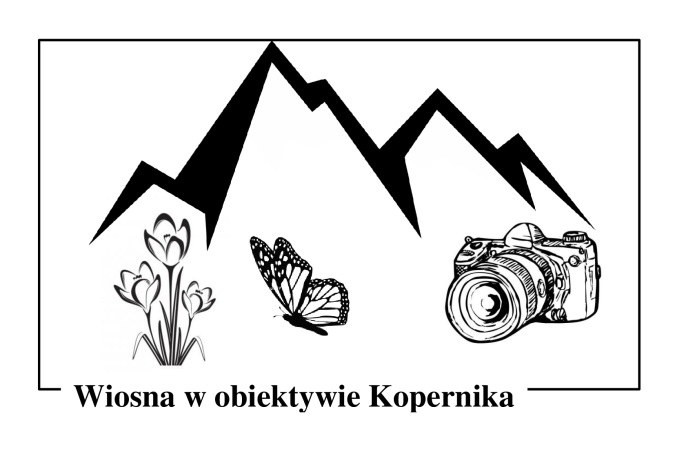  „Wiosna w obiektywie Kopernika”Regulamin konkursuI Organizator konkursuKonkurs organizowany jest przez VII Liceum Ogólnokształcące im. M. Kopernika w Częstochowie Czas trwania konkursu: 19.04.2021 – 28.05.2021 r. II Temat konkursuTematem konkursu są osobliwości fauny, flory i przyrody nieożywionej Jury Krakowsko-Częstochowskiej , które można spotkać zarówno w mieście, lesie jak i łące. Celem konkursu jest promocja przyrody.III Warunki uczestnictwaKonkurs skierowany jest do uczniów klas I – III niezależnie od profilu klasy.W konkursie mogą wziąć udział fotografie, które nie były nagradzane w innych konkursach o podobnej tematyce.Zgłoszone fotografie powinny być aktualne co oznacza, że powinny być wykonane bieżącym roku szkolnym (2020/2021).Każdy uczestnik wysyła maksymalnie dwie fotografię o rozdzielczości 72 dpi, 3126x2084 na adres e-mail  fotokoper274@gmail.com w tytule wiadomości prosimy wpisać imię nazwisko i klasę.Osoba zgłaszająca zdjęcie do konkursu oświadcza, że wyraża zgodę na publikowanie fotografii oraz opublikowanie imienia i nazwiska na stronie internetowej szkoły. IV Ocena i nagrodyOsoby, które zajmą trzy pierwsze miejsca otrzymają dyplom oraz nagrody rzeczowe.Wszystkie prace zostaną zaprezentowane na pokonkursowej wystawie na stronie internetowej szkoły.